Agency overviewThe NSW Department of Premier and Cabinet (DPC) is the lead central agency in the NSW Government. We support the Premier and the Special Minister of State, the Cabinet, Ministers and agencies by coordinating policies and services across government. We lead policy development, provide innovative ideas and support Government plans and projects. Working with us will give you a broad overview in areas such as public policy formulation, public administration and state administrative matters and an opportunity to be involved in a range of state-wide policies, issues and projects.For more information go to http://www.dpc.nsw.gov.au/about/about_the_departmentPrimary purpose of the roleUndertake company and industry research to support and inform proactive/targeted compliance strategies, projects and initiatives. Provide guidance to assist in the determination of compliance targets and conduct basic research to identify relevant regulatory instruments.Key accountabilitiesUndertake basic research and analysis of a range of information to support and inform Compliance strategies, projects and priority setting. Monitor media and other sources to ensure currency of information used to prioritise and pursue strategic audit activities.Prepare regular reports on ER compliance in NSW to inform Management within Employee Relations of key developments and opportunities.Develop and maintain relationships with internal and external stakeholders, such as NSW government agencies, industry associations, and academic institutions, to source and support analysis of data and information to assist in the provision of advice. Continually monitor the external employee relations regulatory environment to ensure appropriate prioritisation of proactive audits. Undertake project related work as required to assist in the timely achievement of project deliverables.Support inspectors and managers on a range of compliance projects.Key challengesProviding written analysis and advice on specific companies and industry indicators within defined deadlines Identifying, evaluating and prioritising relevant information sources and data as required.Utilising effective research skills to verify data and research sources to confirm their fitness for purpose. Key relationshipsRole dimensionsDecision makingDecisions which are made by the role holder include:Independently plans, sets priorities and manages day to day workload within agreed work and project plans.In consultation with senior staff in Data & Statistical Analysis, provides content for advice and information in response to questions and correspondence, briefs, submissions and reports.Sets priorities within prescribed deadlines, in consultation with the project leader when working on specific projects.Decisions which are referred to a supervisor include any changes to project outcomes or timeframes, issues with the potential to escalate or create precedent, matters requiring a higher administrative or financial delegation or submission to a higher level of managementReporting lineThe role reports to the ManagerKey knowledge and experienceEssential requirementsTertiary qualification in a related field, such as industrial relations, business, social science or other relevant field with a significant qualitative research element or equivalent professional experience and trainingCapabilities for the roleThe NSW public sector capability framework describes the capabilities (knowledge, skills and abilities) needed to perform a role. There are four main groups of capabilities: personal attributes, relationships, results and business enablers, with a fifth people management group of capabilities for roles with managerial responsibilities. These groups, combined with capabilities drawn from occupation-specific capability sets where relevant, work together to provide an understanding of the capabilities needed for the role.The capabilities are separated into focus capabilities and complementary capabilities. Focus capabilitiesFocus capabilities are the capabilities considered the most important for effective performance of the role. These capabilities will be assessed at recruitment. The focus capabilities for this role are shown below with a brief explanation of what each capability covers and the indicators describing the types of behaviours expected at each level.Complementary capabilitiesComplementary capabilities are also identified from the Capability Framework and relevant occupation-specific capability sets. They are important to identifying performance required for the role and development opportunities. Note: capabilities listed as ‘not essential’ for this role are not relevant for recruitment purposes however may be relevant for future career development.ClusterPremier and CabinetAgencyDepartment of Premier and CabinetDivision/Branch/UnitPeople and Operations Group/Employee Relations BranchRole numberTBCClassification/Grade/BandClerk Grade 5/6ANZSCO CodeTBCPCAT CodeTBCDate of ApprovalJune 2021Agency Websitewww.dpc.nsw.gov.auWho WhyInternalDirector - ComplianceTo report progress on assigned tasks, to seek feedback and advice, and to escalate issues as requiredManager – State Compliance UnitTo report progress on assigned tasks, to seek feedback and advice, and to escalate issues as requiredExternalOther government agencies in a range of jurisdictionsIndustry associations, service providers, private enterprises, academic institutionsTo liaise on a range of external information sources for research and analysis purposes FOCUS CAPABILITIESFOCUS CAPABILITIESFOCUS CAPABILITIESFOCUS CAPABILITIESCapability group/setsCapability nameBehavioural indicatorsLevel 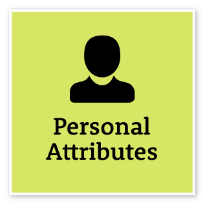 Act with IntegrityBe ethical and professional, and uphold and promote the public sector valuesRepresent the organisation in an honest, ethical and professional waySupport a culture of integrity and professionalismUnderstand and help others to recognise their obligations to comply with legislation, policies, guidelines and codes of conductRecognise and report misconduct and illegal and inappropriate behaviourReport and manage apparent conflicts of interest and encourage others to do soIntermediate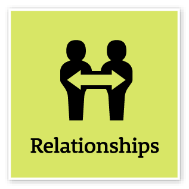 Commit to Customer ServiceProvide customer-focused services in line with public sector and organisational objectivesFocus on providing a positive customer experienceSupport a customer-focused culture in the organisationDemonstrate a thorough knowledge of the services provided and relay this knowledge to customersIdentify and respond quickly to customer needsConsider customer service requirements and develop solutions to meet needsResolve complex customer issues and needsCooperate across work areas to improve outcomes for customersIntermediate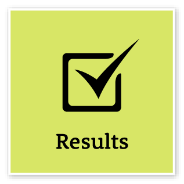 Think and Solve ProblemsThink, analyse and consider the broader context to develop practical solutionsResearch and apply critical-thinking techniques in analysing information, identify interrelationships and make recommendations based on relevant evidenceAnticipate, identify and address issues and potential problems that may have an impact on organisational objectives and the user experience Apply creative-thinking techniques to generate new ideas and options to address issues and improve the user experience Seek contributions and ideas from people with diverse backgrounds and experienceParticipate in and contribute to team or unit initiatives to resolve common issues or barriers to effectivenessIdentify and share business process improvements to enhance effectivenessAdeptDemonstrate AccountabilityBe proactive and responsible for own actions, and adhere to legislation, policy and guidelinesBe proactive in taking responsibility and being accountable for own actionsUnderstand delegations and act within authority levelsIdentify and follow safe work practices, and be vigilant about own and others’ application of these practicesBe aware of risks and act on or escalate risks, as appropriateUse financial and other resources responsiblyIntermediate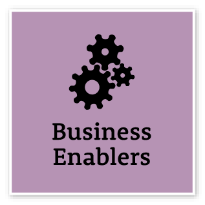 TechnologyUnderstand and use available technologies to maximise efficiencies and effectivenessDemonstrate a sound understanding of technology relevant to the work unit, and identify and select the most appropriate technology for assigned tasksUse available technology to improve individual performance and effectivenessMake effective use of records, information and knowledge management functions and systemsSupport the implementation of systems improvement initiatives, and the introduction and roll-out of new technologiesIntermediateProject ManagementUnderstand and apply effective planning, coordination and control methodsPerform basic research and analysis to inform and support the achievement of project deliverablesContribute to developing project documentation and resource estimatesContribute to reviews of progress, outcomes and future improvementsIdentify and escalate possible variances from project plansIntermediateCOMPLEMENTARY CAPABILITIESCOMPLEMENTARY CAPABILITIESCOMPLEMENTARY CAPABILITIESCOMPLEMENTARY CAPABILITIESCOMPLEMENTARY CAPABILITIESCapability group/setsCapability nameDescriptionLevel Display Resilience and CourageDisplay Resilience and CourageBe open and honest, prepared to express your views, and willing to accept and commit to changeIntermediateManage SelfManage SelfShow drive and motivation, an ability to self-reflect and a commitment to learningIntermediateValue Diversity and InclusionValue Diversity and InclusionDemonstrate inclusive behaviour and show respect for diverse backgrounds, experiences and perspectivesFoundationalCommunicate EffectivelyCommunicate EffectivelyCommunicate clearly, actively listen to others, and respond with understanding and respectFoundationalWork CollaborativelyWork CollaborativelyCollaborate with others and value their contributionIntermediateInfluence and NegotiateInfluence and NegotiateGain consensus and commitment from others, and resolve issues and conflictsFoundationalDeliver ResultsDeliver ResultsAchieve results through the efficient use of resources and a commitment to quality outcomesIntermediatePlan and PrioritisePlan and PrioritisePlan to achieve priority outcomes and respond flexibly to changing circumstancesIntermediateFinanceFinanceUnderstand and apply financial processes to achieve value for money and minimise financial riskFoundationalProcurement and Contract ManagementProcurement and Contract ManagementUnderstand and apply procurement processes to ensure effective purchasing and contract performanceFoundational